Компания «ЭКСПОНЕНТА ФИЛЬМ» представляет:"Гонка века"The mercyПриключенческая драма с Колином Фертом и Рэйчел Вайсот продюсеров фильмов «Залечь на дно в Брюгге» и «Три билборда на границе Эббинга, Миссури»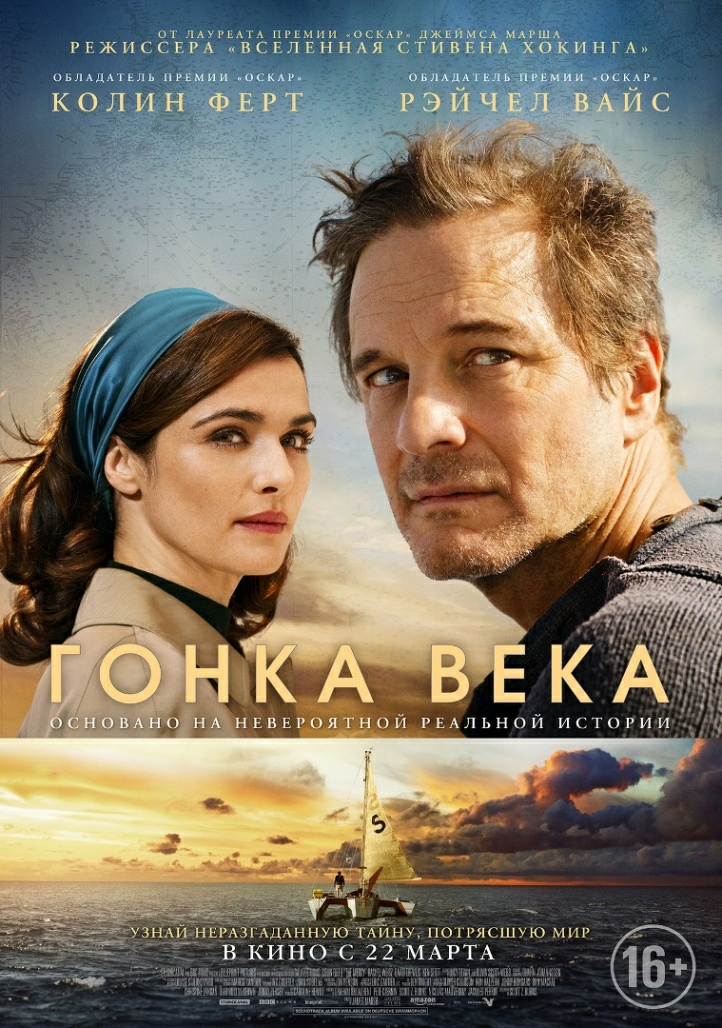 Дата релиза:   22 марта 2018 годаРежиссер-постановщик: Джеймс Марш («Вселенная Стивена Хокинга», «Человек на проволоке»)Продюсеры: Грэм Бродбент («Три билборда на границе Эббинга, Миссури», «Семь психопатов»), Скотт З.Бернс, Питер Чернин («Три билборда на границе Эббинга, Миссури», «Залечь на дно в Брюгге»), Жак Перрен («Океаны», «Хористы») и др.Автор сценария: Скотт З.Бернс («Ультиматум Борна», «Побочный эффект»)Оператор-постановщик: Эрик Готье («Принцесса Монако», «В диких условиях», «Париж, я люблю тебя»)Художник-постановщик: Питер Френсис («Казино рояль», «Бэтмен: Начало», «Гарри Поттер и Тайная комната», «Гарри Поттер и философский камень»), Джон Хенсон и др.Композитор: Йохан Йоханнссон («Прибытие», «Вселенная Стива Хокинга»)Дистрибьютор на территории России: Экспонента ФильмЖанр: драма, приключенияПродолжительность: 101 минутаВ ролях: Колин Ферт («Король говорит», «Кингсман», «Магия лунного света»), Рэйчел Вайс («Молодость», «Фонтан», «Мои черничные ночи»), Дэвид Тьюлис («Лига Справедливости», «Гарри Поттер»), Марк Гейтисс (сериалы «Шерлок», «Табу») и др.Трейлер: https://www.youtube.com/watch?v=jD-cuFdgK0cКадры: https://mega.nz/#F!eI8DlR5a!O09NUe-Zl47NQDounju3wwСИНОПСИС Основано на реальных событиях. В 1968 г.  английский яхтсмен-любитель Дональд Кроухёрст, заложив все свое состояние,  решил осуществить мечту всей жизни, совершив в одиночку рискованное кругосветное путешествие в рамках гонки за приз газеты Sunday Times. Вскоре после отплытия он понял, что это соревнование ему не выиграть, и задумал совершенно безумную авантюру. 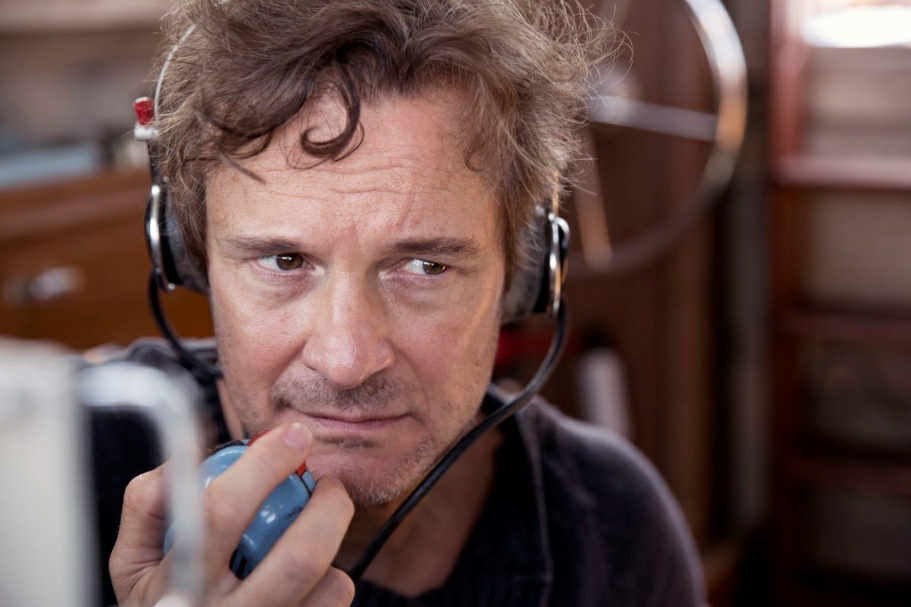 О ФИЛЬМЕРежиссер Джемс Марш (Оскар за фильм «Человек на проволоке») решил воплотить на экране реальную историю о Дональде Кроухёрсте, который решил принять участие в кругосветной гонке, надеясь тем самым спастись от банкротства и долгов. Яхта Дональда «Teignmouth Electron» была снаряжена по последнему слову техники, но плавание практически сразу осложнилось поломками оборудования. После отказа электрогенератора Кроухёрст лишился освещения и радиосвязи. Сильно отстав от других и осознав, что честно выиграть гонку невозможно, Дональд задумал обманный маневр. Яхтсмен утаивал своё положение от организаторов гонки и своих близких, не заявляя, что сходит с дистанции. Впоследствии он передавал ложные координаты и вел ложный судовой журнал наряду с подлинным, намереваясь сфальсифицировать кругосветное путешествие, не предпринимая его по факту.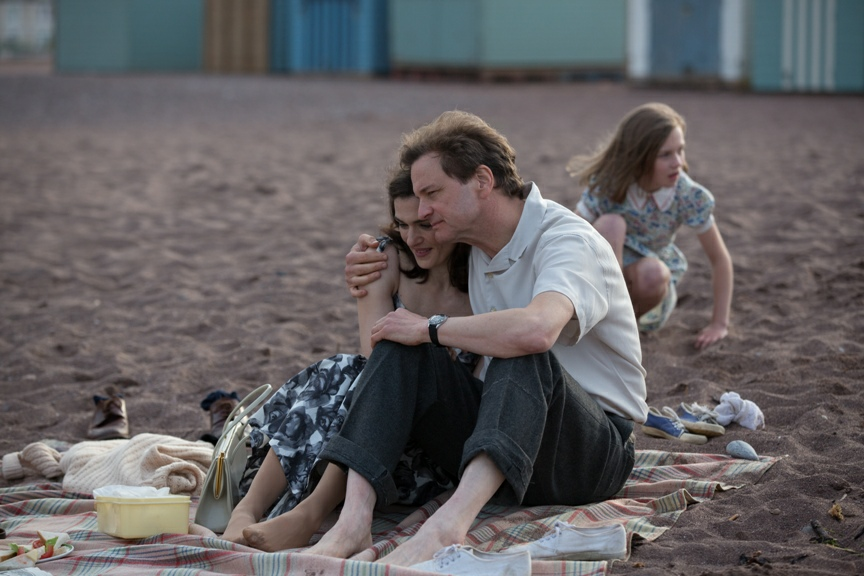 АКТЕРСКИЙ СОСТАВГлавные роли исполнили Колин Ферт (Оскар за лучшую мужскую роль в картине «Король говорит») и Рэйчел Вайс (Оскар за лучшую женскую роль второго плана в фильме «Преданный садовник»). Колин Ферт сыграл смелого и изобретательного Дональда Кроухёрста, сумевшего ввести в заблуждение весь мир, а Рэйчел Вайс исполнила роль его преданной жены Клэр. ИНТЕРЕСНЫЕ ФАКТЫ-   Изначально роль Клэр – жены Дональда Кроухёрста – должна была исполнять Кейт Уинслет.-  Съемки фильма были настолько экстремальными, что в один из съемочных дней Колин Ферт попал в больницу с вывихом бедра. -  О приключениях Дональда Кроухёрста был снят советский фильм «Гонка века» (1986 год).- По мотивам путешествия Дональда Кроухёрста группа Lay It on the Line записала альбом "Crowhurst ".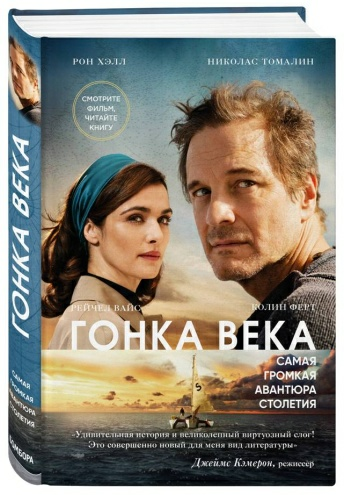 КНИГАИстория Дональда Кроухёрста рассказана в книге «Гонка века. Самая громкая авантюра столетия», которую выпускает в России издательство «БОМБОРА» (Эксмо Non-fiction). Авторы книги, известные журналисты Николас Томалин, Рон Хэлл и Джонатан Рабан не просто создали живописный репортаж с места событий, а провели настоящее журналистское расследование. Приобрести издание в кинообложке можно в книжных магазинах с 13 февраля 2018.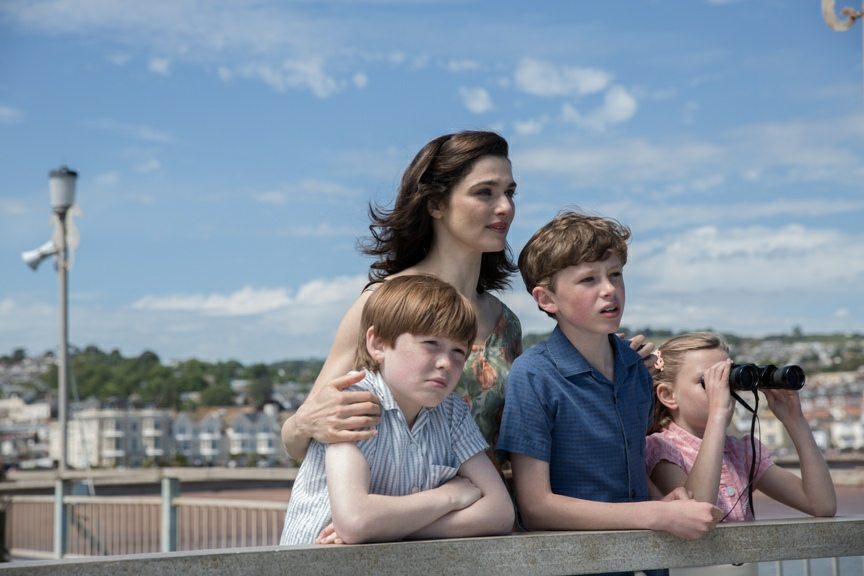 ДАТА РЕЛИЗА  - 22 марта 2018 годаКОНТАКТЫ Компания «Экспонента Фильм»Общая почта: pr@exponentafilm.comВера Фетищева +7 916 489 26 09vera.fetisheva@exponentafilm.comНаталья Фетисова +7 926 148 22 07natalia.fetisova@exponentafilm.com